Powiatowy Urząd Pracy w Wąbrzeźnie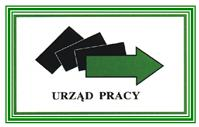    Centrum Aktywizacji ZawodowejReferat Instrumentów Rynku Pracy                                                                             ul. Wolności 44, 87-200 Wąbrzeźno  tel. 56 690-04-10  www.pup-wabrzezno.pl                                                                                                                                 ..................................................................             	                                                                                         / miejscowość, data /    ..........................................................                                                                                                             / pieczątka firmowa zakładu pracy /                                                        W N I O S E K O ZAWARCIE UMOWY O ZORGANIZOWANIE STAŻUDLA OSOBY BEZROBOTNEJPodstawa prawna: Ustawa z dnia 20 kwietnia 2004 roku o promocji zatrudnienia i instytucjach rynku pracy               oraz Rozporządzenie  Ministra Pracy i Polityki Społecznej  z  dnia   20 sierpnia 2009r.  w sprawie szczegółowych  warunków  odbywania  stażu  przez bezrobotnych (Dz. U. z 2009 r., Nr 142, poz. 1160).DANE  ORGANIZATORA STAŻU:1. Pełna nazwa Organizatora (zgodnie z dokumentami rejestrowymi) ....………………………………………………………………………………………………………………………………………………………………………………………………………………………2. Adres siedziby pracodawcy ……………………………………………………………………………………………………………3. Dokładny adres miejsca zamieszkania (w przypadku osoby fizycznej)……………………………………………………………………………………………………………………….4. PESEL (w przypadku osoby fizycznej) 	5. Imię i nazwisko oraz stanowisko osoby uprawnionej do reprezentowania Organizatora(reprezentacja zgodna z  postanowieniem dokumentów rejestrowych Organizatora)    ….…..........................................................................................................................................................……………………………………………………………………………………………………………………….6. Osoba do kontaktu…………………………………………. Tel……………………………………………...7. Numer NIP........................................... Numer REGON........................................................................8. Klasyfikacja działalności wg PKD .........................................................................................................9. Forma prawna........................................................................................................................................10. Miejsce prowadzenia działalności …………………………………………………………………………11.Data rozpoczęcia działalności .............................................................................................................12.Liczba bezrobotnych odbywających staż, w dniu złożenia wniosku	     w tym liczba osób odbywających staż w ramach umów zawartych z innymi PUP 	13. Stan zatrudnienia w przeliczeniu na pełny wymiar czasu pracy na dzień złożenia                           wniosku ………....... (zatrudnienie oznacza wykonywanie pracy na podstawie stosunku pracy, stosunku służbowy oraz umowy o pracę nakładczą).14.  Stan zatrudnienia w przeliczeniu na pełny wymiar czasu pracy na miesiąc poprzedzający złożenie  wniosku …………….(zatrudnienie oznacza wykonywanie pracy na podstawie stosunku pracy, stosunku służbowy oraz umowy o pracę nakładczą).15.  W przypadku zwolnień w  okresie 6 miesięcy przed dniem złożenia wniosku, proszę o podanie  liczby osób wraz z przyczyną zwolnienia oraz podaniem artykułu Kodeksu Pracy,
na podstawie którego doszło do rozwiązania stosunku pracy:II.DANE DOTYCZĄCE SKIEROWANIA NA STAŻ OSÓB BEZROBOTNYCH:Wnioskuję  o skierowanie (liczba osób)…………..bezrobotnego/ych do odbycia stażu na  …………… miesiące/miesięcy (okres nie krótszy niż 3 m-ce i nie przekraczający 6 m-cy).      Proponowana data rozpoczęcia stażu……………………………………………………………Informacje dotyczące wymagań wobec kandydata na staż: Miejsce odbywania stażu /dokładny adres..….....................................................................................      …………………………………………………………………………………………………………………..System i czas pracy na stażu:  System: jednozmianowy       Dni odbywania stażu: od poniedziałku do piątku        Godziny odbywania stażu: 8 godzin na dobę, 40 godzin tygodniowo (osoby niepełnosprawne zaliczane do znacznego lub umiarkowanego stopnia niepełnosprawności – 7 godzin na dobę i 35 godzin tygodniowo).Dane bezrobotnego proponowanego do odbycia stażu:6. Opiekun bezrobotnego  (osoba sprawująca stały nadzór nad osobą odbywającą staż, udzielająca     wskazówek i pomocy w wypełnianiu powierzonych zadań,):imię i nazwisko........................................................................ telefon kontaktowy…………………………stanowisko................................................................................................................................................7. Liczba stażystów będących pod opieką w/w opiekuna w dniu złożenia wniosku………………………. OŚWIADCZENIE PRACODAWCY:1. Odbywanie stażu przez bezrobotnego w mojej firmie nie  będzie  przyczyną zwolnień pracowników obecnie pracujących.   2. Zobowiązuje się od niezwłocznego wydania bezrobotnemu po zakończeniu stażu opinii zawierającej: informacje o zadaniach realizowanych przez bezrobotnego oraz kwalifikacjach lub umiejętnościach zawodowych pozyskanych w trakcie stażu. 3. Po zakończeniu stażu zobowiązuję się zatrudnić na umowę o pracę w pełnym wymiarze czasu pracy lub na umowę zlecenie, której wartość jest równa lub wyższa minimalnemu wynagrodzeniu za pracę ustalonemu na podstawie przepisów o minimalnym wynagrodzeniu...............osobę(y)                  na okres minimum 1 miesiąca. Tym samym zobowiązuję się do przedłożenia w Powiatowym Urzędzie Pracy w Wąbrzeźnie w ciągu 7 dni uwierzytelnionego dokumentu potwierdzającego zatrudnienie. Zobowiązuję się do przestrzegania norm czasu pracy bezrobotnego skierowanego na staż zgodnie z Kodeksem Pracy.Zapoznałem się z kryteriami i warunkami dotyczącymi organizacji staży w Powiatowym Urzędzie Pracy w Wąbrzeźnie.Znane są mi warunki dotyczące odbywania stażu określone w rozporządzeniu MPiPS z dnia 20.08.2009 r. w sprawie szczegółowych warunków odbywania stażu przez bezrobotnych               (Dz.U. z 2009 r., Nr 142, poz.1160).Jestem świadoma/y odpowiedzialności karnej za złożenie fałszywego oświadczenia                                                              ……...............................................................			                                /pieczątka i podpis organizatora stażulub osoby przez niego upoważnionej /Załączniki do wniosku:Załącznik nr 1 – program odbywania stażuZałącznik nr 2 - oświadczenie Dokument stanowiący podstawę prawną funkcjonowania Wnioskodawcy (kserokopia wpisu do ewidencji działalności gospodarczej lub kserokopie innych dokumentów poświadczających formę prawną Pracodawcy: umowa spółki, wpis do Krajowego Rejestru Sądowego, uchwała, dokument powołania jednostki organizacyjnej itd. )kserokopia deklaracji rozlicz. ZUS DRA za ostatni miesiąc za zatrudnionych pracownikówkserokopia decyzji WUS o nadaniu numeru statystycznego REGONkserokopia pełnomocnictwa lub upoważnienia osoby lub osób uprawnionych do podpisywania umówUWAGA:Wniosek wypełniony nieczytelnie lub niepoprawnie, podpisany przez nieupoważnioną osobę, nie zawierający pełnych informacji oraz bez kompletu załączników nie będzie rozpatrywany.Wszystkie kserokopie dokumentów załączonych do wniosku należy potwierdzić „za zgodność z oryginałem”. Uwierzytelnienie następuje poprzez podpis wraz z datą.WYTYCZNE PRAWIDŁOWO SPORZĄDZONEGO PROGRAMU STAŻU.Jest szczegółowym projektem stażu zawierającym opis praktycznej nauki w zawodzie lub na stanowisku pracy, która ma przygotować do samodzielnego wykonywania wyuczonych zadań lub czynności.Program powinien uwzględniać predyspozycje psychofizyczne i zdrowotne, poziom wykształcenia oraz dotychczasowe kwalifikacje zawodowe bezrobotnego.Powinien dotyczyć sposobów nabywania umiejętności praktycznych (np. zaznajomienie się, zapoznanie się, nauka, ćwiczenia, przeszkolenie, nabycie, kształcenie).Oprócz opisu czynności zawodowych powinien zawierać:zaznajomienie się ze strukturą organizacyjną, regulaminem pracy,zapoznanie z obowiązkami i uprawnieniami stażysty,przeszkolenie w zakresie BHP i ppoż.,Jest przypisaniem zadań lub czynności przewidzianych dla stażysty do czasu ich nauki.Sam fakt złożenia wniosku nie gwarantuje skierowania osoby bezrobotnej na staż.Załącznik nr 1PROGRAM STAŻUna stanowisku ......................................................................................Nazwa komórki organizacyjnej: ……………………………………………………………………………….Dane opiekuna osoby bezrobotnej:imię i nazwisko:…………………………………………………………………………………………………….stanowisko:…………………………………………………………………………………………………………Pracodawca oświadcza, iż realizacja w/w programu stażu umożliwi osobom bezrobotnym samodzielne wykonywanie pracy na danym stanowisku lub w zawodzie po zakończeniu stażu.Pracodawca jest zobowiązany po zakończeniu stażu wydać opinię zawierającą informację o zadaniach realizowanych przez bezrobotnego i umiejętnościach praktycznych uzyskanych w trakcie odbywania stażu...............................................................                                                                                                                             /pieczątka i podpis organizatora/                                                  Załącznik nr 2 ………………………………….,dnia…………………						                    /miejscowość/OŚWIADCZENIE*Jestem świadoma/y odpowiedzialności karnej za złożenie fałszywego oświadczeniaoświadczam, żenie zalegam / zalegam** z opłatami wobec Zakładu Ubezpieczeń Społecznych;nie zalegam / zalegam** z opłatami wobec Urzędu Skarbowego;nie zalegam/ zalegam** z opłacaniem innych danin publicznych;dysponuję / nie dysponuję** właściwym dokumentem potwierdzającym prawo korzystania z miejsca, w którym osoba bezrobotna będzie odbywała staż oraz oświadczam, że okres obowiązywania umów zawartych w tym zakresie jest dłuższy niż okres odbywania stażu;wyrażam zgodę na podanie do wiadomości publicznej przez Powiatowy Urząd Pracy w Wąbrzeźnie zgodnie z art.59b ustawy z dnia 20 kwietnia 2004r. o promocji zatrudnienia i instytucjach rynku pracy  informacji obejmującej wykaz pracodawców, z którymi zawarto umowy o odbywanie stażu (udostępnianie danych tj, nazwa pracodawcy oraz liczba utworzonych miejsc stażu);nie toczy / toczy** się w stosunku do podmiotu wnioskującego o zorganizowanie stażu postępowanie upadłościowe;nie został/ został** zgłoszony wniosek o likwidację podmiotu;nie posiadam / posiadam** nieuregulowane w terminie zobowiązania cywilnoprawne.                         ………………………………….…….                /pieczątka i podpis organizatora/_________________________________________________________________________________*    oświadczenie wypełnia Wnioskodawca **  niepotrzebne skreślićLiczba zwolnionych osób:Przyczyna zwolnienia, wraz z podaniem podstawy prawnej:Lp.Nazwa zawodu zgodna z klasyfikacją zawodów i specjalnościIlość miejscPożądane kwalifikacje osoby kierowanej, poziom wykształcenia, predyspozycje psychofizyczne i zdrowotne1.2.Lp.Imię i nazwiskoAdresNumer telefonu1.2.3.Zakres zadań i czynności wykonywanych przez bezrobotnego:Rodzaj uzyskanych kwalifikacji lub umiejętności zawodowych:Sposób potwierdzenia nabytych kwalifikacji lub umiejętności zawodowych:- instruktaż wstępny, stanowiskowy- zapoznanie się z:regulaminem organizacyjnym zakładu, innymi przepisami wewnętrznymi, regulaminem BHP i ppoż.- Sprawozdanie                                        bezrobotnego z przebiegu stażu- Opinia pracodawcy